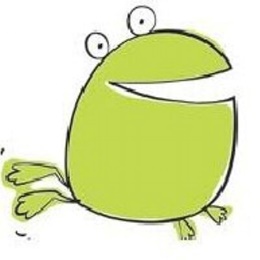 PTA MeetingThursday, September 10, 20158AMAGENDA
1. Introductions and review of the agenda (5 min)2. 5th grade teachers: introduction and overview of 5th grade information (15 min)3. Review of annual budget (10 min)4. Report from PTA committees and opportunities to serve (10 min)5. Questions and discussion (20 min)PTA MeetingThursday, September 10, 20158AMAGENDA
1. Introductions and review of the agenda (5 min)2. 5th grade teachers: introduction and overview of 5th grade information (15 min)3. Review of annual budget (10 min)4. Report from PTA committees and opportunities to serve (10 min)5. Questions and discussion (20 min)